THE OHIO STATE UNIVERSITYMay 12, 2021Associate Professor Maria MiritiChair, Arts and Sciences Curriculum Committee College of Arts and Sciences   Department of English421 Denney Hall     164 Annie and John Glenn AveColumbus. OH 43210-1370614-292-6065 Phoneenglishgosu.edu     http://english.osu.eduRe: Approval of Proposal to make credit hour changes to the Art BFADear Maria,At its meeting on Monday, April 26, 2021, the ASCC Arts & Humanities Panel 2 unanimously approved an Art Department proposal to make credit hour changes to the Art BFA.  Specifically, the proposal calls for a reduction in the number credit hours required within one of the seven areas of specialization, from 27 to 18, and a corresponding expansion of the number of credit hours in elective studio courses, from 12 to 21.  The current requirement that students complete 77 credit hours in the major remains unchanged.These changes come as part of the Art Department’s rethinking of its undergraduate curriculum in response to recommendations made in reviews of the department conducted by peer institutions and the National Association of Schools of Art and Design.  One of the concerns that emerged from these reviews was that the department requires too many credit hours in a student’s chosen area of specialization, and too little opportunity to do elective coursework in other areas.  The current proposal addresses these concerns.ASCC Panel 2 found the proposed changes sensible and timely, and likely to encourage flexibility and interdisciplinarity within the Art BFA major.  It therefore now advances the proposal to the Arts and Sciences Curriculum Committee with a motion to approve.Sincerely,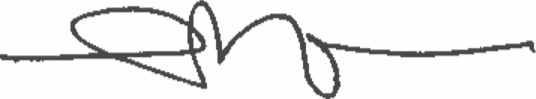 Luke WilsonAssociate ProfessorDepartment of EnglishChair, ASCC Arts & Humanities Panel 2